 Resource 7b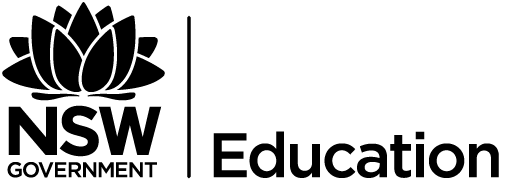 The Drover’s Wife – AnnotationsQuote or extractForms, features, or stylistic devicesDoes it affirm, challenge or reveal your ideas about collective and individual cultural identity?two-roomed big barkHyphenated adjectives create multi layered images with an economy of words. Lawson was primarily a journalist and these descriptions are precise while also creating atmospherePlosive alliteration expressing the harsh environment and the poverty of the occupantsBush all around – bush with no horizon, for the country is flat. No ranges in the distance. The bush consists of stunted, rotten native apple-trees.Repetition emphasises the monotony of the bush and the lack of sensory variety.Biblical allusion. In Lawson’s time the people would understand the connection-this is no garden of Eden. Use of hyphenated adjectivesfew she-oaks which are sighingPersonification – the environment is the only company she hasFour ragged, dried-up-looking childrenAnonymity of children. Consider if Lawson is saying these represent all children (they are not all given names). Hyphenated adjective strings create a clear image of poverty, neglect and hardshipSnake! Mother, here's a snake!"Another biblical allusion- a symbol of both the ongoing threat of life in the bush but also connects to the conceptgaunt, sun-browned bushwomanThe adjectives describe her as a person, the verbs describe what she does.‘Here! Gone in the wood-heap;’ yells the eldest boy – a sharp-faced urchin of eleven. ‘Stop there, mother! I'll have him. Stand back! I'll have the beggar!’Look at the responsibility and air of authority the eldest (male) child assumes. Exclamation marks are used to show high excitement.‘Tommy, come here, or you'll be bit. Come here at once when I tell you, you little wretch!’Australian slang and vernacular expresses that Australia has its own language, quite distinct from the ‘mother country’ of England.At the same time the big, black, yellow-eyed dog-of-all-breeds, who has shown the wildest interest in the proceedings, breaks his chain and rushes after that snake.The dog, in Lawson’s stories and in our Australian identity, is man’s best friend. The dog is often a character in these stories. The hyphenated descriptor implies that Australians themselves have quick temperaments, are loyal and so on.to temptBiblical allusion – snake and temptationExclusive pronoun ‘it’ depersonalises the snakeIt is near sunset, and a thunderstorm is coming.Foreshadowing of a thunderstorm builds tensionmust be broughtImperative – she has duties, responsibilities as a bush mother as well as wifeShe will not take them into the houseRepetition of personal pronoun depersonalises the drover’s wifean earthen one – called a ‘ground floor’ in this part of the bushSpecifically Australian vocabulary and language which needed explaining to the readers of the white, male, 'cultured' readers of The BulletinTommy turns in, under protest, but says he'll lie awake all night and smash that blinded snake.Australian masculinity and protectiveness of its women comes in the expletive (blinded – it’s like saying ‘beeep’ over a swear word) uttered by the eleven year old in an attempt to be the male authority figureskinnin' me alive wif his clubColloquialisms and incomplete words are a feature of the ‘Australian way of speaking’D'yer‘you'll swell up, an smell, an' turn red an' green an' blue all over till yer bust. Won't he mother?’Abbreviated words are part of ‘the Australian’ identityCumulative listing of ‘an’ creates a humorous tone and creates the character of Australian children – storytellers and scallywags. This feeds into the ideology of the ‘larrikin’ who ‘spins yarns’‘Now then, don't frighten the child. Go to sleep,’ she saysThe exchange between mother and children creates a sense of realism. It is colloquial and shows that family and a close knit one is part of the national narrative. We don’t know who is talking all the time which shows that ‘family’ is an idea not really a group of individualsBut the remark makes her smile.She smiles because her boys are growing up to be ‘typical’ Australians- not right to swear but expected that they will. It is a humorous exchange.Near midnight.Truncated sentence, builds suspenseThe thunderstorm comes on, and the wind, rushing through the cracks in the slab wall, threatens to blow out her candle.Candle is a metaphor for her family. Storm = natures powerthe cracks between the slabs gleam like polished silverSimile, like polished silver, appeals to the readership who would know (much better than the wife, what that looks likeBesides, she has not heard from her husband for six months, and is anxious about himHer husband is not her primary concern. He is an ‘aside’ (Besides). This shows the reader how long she has been alone and sets up the flashbacks.He was a drover, and started squatting here when they were married. The drought of 18 – ruined himLawson often explains how the landscape or the government ruin people. This is part of our Australian identity. Consider current drought situations to see if this affirms or challenges the Australian identitygives her what she needs of it, and takes the rest in return for other provisions.Consider the economic position of women – the man ‘gives’ and ‘takes’usual castles in the airThis is authorial intrusion, explaining from his point of view, through metaphor, what women’s dreams (castle in the air) were. The tone here is neutral. The Drover’s wife accepts her lifeHeaven help her! Takes a pleasure in the fashion platesFashion plates were drawings of outfits and styles. This is clearly a man’s voice here mocking women’s interest in fashion but using the Drover’s wife’s inner monologue to mock itselfwere born in the bushPlosive alliteration reinforcing the difficultiesShe prayed to God to send her assistance. God sent Black Mary – the ‘whitest’ gin in all the land. Or, at least, God sent King Jimmy first, and he sent Black Mary. He put his black face round the door post, took in the situation at a glance, and said cheerfully: ‘All right, missus – I bring my old woman, she down along a creek.’Representation of First Nations people. Remember The Bulletin’s slogan was ‘Australia for the White Man’. Aboriginal people in this story are represented in a few ways – here as childlike ‘cheerful’ and mocking their use of English ‘she down along a creek’. The effect was intended to be humorous. Consider that it is the Aboriginal woman who safely delivers a child, who has lore, medicine and experience yet is still a ‘Gin’must be near one or two o'clockBrings us back to the moment and away from the flashbackHe is not a very beautiful dog, and the light shows numerous old wounds where the hair will not grow. He is afraid of nothing on the face of the earth or under it. He will tackle a bullock as readily as he will tackle a flea. He hates all other dogs – except kangaroo-dogs and has a marked dislike to friends or relations of the family.Alligator is a character and very much a ‘tough Australian’ Cumulative description shows his physical appearance and his attitude. He is a metaphor for the Australian character- tough, resilient and so on.mother in trousers greatly amused TommyThe woman is fighting a fire. The focus is on how she appears to her children as ‘blackman’ something to be feared) or as a manAlligator, trusting more to the child's sense than his own instinct, charged furiously, and (being old and slightly deaf) did not in his excitement at first recognize his mistress's voiceAlligator thinks she is Aboriginal so goes to attack. The alliteration of the ‘saddle-strap’ adds to the humour of the situation. Lawson uses the structure of tragi-comedy; a potentially tragic story injected with humorous moments to highlight the resilience and stoicism of Australian charactersIt was a glorious time for the boys; a day to look back to, and talk about, and laugh over for many yearsThis was a difficult experience for the woman who is expressed as responsible but a good ‘story’ and a ‘glorious time’ for the boysdam was broken, and her heart was nearly broken tooparallel statements emphasise that it is not her feelings that are counted but how her husband would feel when he came homehave designs on her chickenspersonification, making all animals in the bush part of a collection of Australian charactersvillainous-looking sundownerSundowners were men who arrived at sundown offering work for food or lodgings. They were mainly considered unsavoury people because they did not do the work but took the food. An Australian ‘character’ the drifterOnly last week a gallows-faced swagman - having satisfied himself that there were no men on the place - threw his swag down on the veranda, and demanded tucker. She gave him something to eat; then he expressed the intention of staying for the night. It was sundown thenHighlights the dangers for women living alone. Also outlines another Australian ‘character’but on Sunday afternoon she dresses herself, tidies the children, smartens up baby, and goes for a lonely walk along the bush-track, pushing an old perambulator in front of her. She does this every Sunday.Sunday was a day for church. This shows the woman as still morally righteous despite her surroundingsgirl-wifeAn oxymoron which points out that in her early married days she could not imagine this would be her lifeShe is glad when her husband returns, but she does not gush or make a fuss about it. She gets him something good to eat, and tidies up the children.A cumulative list of expectationsShe seems contented with her lot. She loves her children, but has no time to show it. She seems harsh to them.Authorial intrusion. Lawson is ‘watching’ her and reporting her to us. She ‘seems’ is keyYesterday she bargained with a stray blackfellow to bring her some wood, and while he was at work she went in search of a missing cow. She was absent an hour or so, and the native black made good use of his time. On her return she was so astonished to see a good heap of wood by the chimney, and she gave him an extra fig of tobacco, and praised him for not being lazy. He thanked her, and left with head erect and chest well out. He was the last of his tribe and a King; but he had built that wood-heap hollow.Description of indigenous men ‘stray blackfellow’ equates him with a dog. Praised him ‘for not being lazy’ because that is her expectation. ‘Last of his tribe and a King’ places the white man in a position of superioritybut pokes her eyes with her bare fingers instead. The handkerchief is full of holes, and she finds that she has put here thumb through one, and her forefinger through another.Creates an image of the Australian sense of humour- laughing in the face of adversityAn evil pair of small, bright bead-like eyes glisten at one of these holes. The snake - a black oneAdjective strings and a reconnection to the image of the snake as evil‘Mother, I won't never go drovin' blarst me if I do!’For all the blustering masculinity from the child, this moment his away of the predicaments his mother has faced.worn-out breastShe is resilient and exhaustedsickly daylight breaks over the bush.Plosive alliteration. Even the sunlight is sickly.